LĒMUMSRēzeknē2023.gada 3.maijā	Nr. 580 (prot. Nr.9, 9.§)Par pašvaldības nekustamā īpašuma “Kristceļi”, Kantinieku pagastā, pārdošanu elektroniskā izsolē ar augšupejošu soliPamatojoties uz Pašvaldības likuma 10.panta pirmās daļas 16. un 21.punktu,, Publiskas personas mantas atsavināšanas likuma 3.panta otro daļu, 5.panta pirmo un piekto daļu, 8.panta otro un trešo daļu un 9.panta otro daļu, 32.panta pirmās daļas 1.punktu, Pārejas noteikumu 11.pantu, Rēzeknes novada pašvaldības 2023.gada 5.janvāra noteikumu Nr.6 “Kārtība, kādā notiek pašvaldības nekustamā īpašuma un kustamās mantas atsavināšanas process - izsoles kārtībā un atsavināšanas rezultātā iegūto līdzekļu izlietošana Rēzeknes novada pašvaldībā”, ņemot vērā iestādes “Dricānu apvienības pārvalde” 2023.gada 3.aprīļa ierosinājumu un Finanšu komitejas 2023.gada 27.aprīļa priekšlikumu, Rēzeknes novada pašvaldība nolemj:Nodot atsavināšanai, pārdodot elektroniskā izsolē ar augšupejošu soli, Rēzeknes novada pašvaldības nekustamo īpašumu “Kristceļi”, kadastra Nr.7860 006 0067, kas sastāv no zemes vienībām ar kadastra apzīmējumiem 7860 006 0067, platība 1,39 ha, un 7860 006 0374, platība 0,74 ha, kas atrodas Kantinieku pagastā, Rēzeknes novadā.Apstiprināt pašvaldības nekustamā īpašuma “Kristceļi”, kadastra Nr.7860 006 0067, izsoles noteikumus (izsoles noteikumi pievienoti).Apstiprināt pašvaldības nekustamā īpašuma nosacīto cenu – EUR 8 300,00 (astoņi tūkstoši trīs simti euro, 00 centi). Apstiprināt pašvaldības nekustamā īpašuma “Kristceļi”, kadastra Nr.7860 006 0067, pirkuma līguma projektu (pirkuma līguma projekts pievienots).Uzdot iestādei “Dricānu apvienības pārvalde” publicēt sludinājumu par nekustamā īpašuma izsoli laikrakstā “Rēzeknes Vēstis” un Rēzeknes novada pašvaldības mājas lapā. Noteikt, ka maksājumi, kas saistīti ar šī lēmuma 1.punktā minētā pašvaldības īpašuma izsoles sludinājuma publicēšanu laikrakstos un elektronisko izsoļu vietnē, veicami no iestādes “Dricānu apvienības pārvalde” budžeta līdzekļiem. Uzdot Rēzeknes novada pašvaldības elektronisko izsoļu komisijai ievietot elektronisko izsoļu vietnē https://izsoles.ta.gov.lv informāciju par šī lēmuma 1.punktā minētā pašvaldības īpašuma izsoli. Izsoles rezultātus komisijai iesniegt apstiprināšanai Rēzeknes novada domei.Domes priekšsēdētājs								Monvīds Švarcs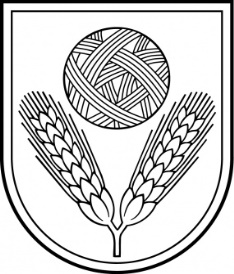 Rēzeknes novada DomeReģ.Nr.90009112679Atbrīvošanas aleja 95A, Rēzekne, LV – 4601,Tel. 646 22238; 646 22231, 646 25935,e–pasts: info@rezeknesnovads.lvInformācija internetā: http://www.rezeknesnovads.lv